       Procedura postępowania podczas przychodzenia uczniów do szkoły  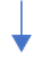 